Madrid, 8 de abril de 2020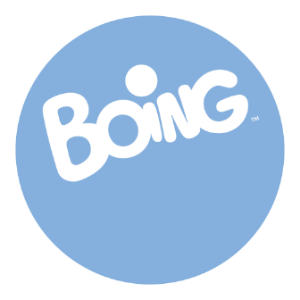 PROGRAMACIÓN DE BOING PARA EL DOMINGO 12 DE ABRILEsta programación podrá sufrir modificaciones en función de la actualidad.12/04/2020DOMINGOBOINGH.PrevCalf.ProgramaEp./Serie6:00TPMI CABALLERO Y YO: 'CAT Y EL CISNE'1026:10TPMI CABALLERO Y YO: 'CAZADORES DE BRUJAS'1036:20TPMI CABALLERO Y YO: 'MANDOLINA MALA, MUY MALA'1046:30TPMI CABALLERO Y YO: 'BAILES ÉPICOS'1056:45TPMR BEAN: 'BEAN SAN VALENTIN'356:55TPMR BEAN: 'TODO LO QUE PUEDA COMER'367:05TPMR BEAN: 'DESMONTADO'377:20TPMI CABALLERO Y YO: 'VÍCTIMAS DE LA MODA'1067:30TPMI CABALLERO Y YO: 'EL ATAQUE DEL ESCUDERO DE 15 METROS'1077:45TPMI CABALLERO Y YO: 'COMO SALVAR A UNA PRINCESA'1017:55TPTAFFY: 'EL ENCANTADOR DE MASCOTAS'228:05TPTAFFY: 'BENTLEY EN LA JUNGLA'238:10TPTAFFY: 'EN PLENA NATURALEZA'248:20TPTAFFY: 'DE TODO PELAJE Y CONDICIÓN'258:30TPTAFFY: 'LOS GUANTES BLANCOS'268:35TPTAFFY: 'SUEÑOS DE MÁQUINA'278:45TPDORAEMON: 'EL GORRO DE LA INVISIBILIDAD/LA MUJER DE NOBITA'1.1089:10TPDORAEMON: 'PASADO EL VERANO EN UNA MINICASA/EL FLOTADOR QUE ANIMA'1.1099:40TPDORAEMON: 'EL JUEGO DE DIOS/LAS CAMPANADAS DEL SIGLO XXII'1.11110:05TPEL ASOMBROSO MUNDO DE GUMBALL: 'LAS MARIONETAS'98210:15TPEL ASOMBROSO MUNDO DE GUMBALL: 'LA SEÑORA'99110:35TPEL ASOMBROSO MUNDO DE GUMBALL: 'EL PARDILLO'99210:45TPEL ASOMBROSO MUNDO DE GUMBALL: 'LA JAULA'1.00111:00TPTEEN TITANS GO!: 'LA ESTAFA PIRAMIDAL'1.13111:10TPTEEN TITANS GO!: 'UNA LECCION AL FIN'1.13211:25TPTEEN TITANS GO!: 'PIERNAS EN GUERRA'1.13311:35TPTEEN TITANS GO!: 'ROPOBIPIN'1.13411:50TPVÍCTOR Y VALENTINO: 'EN LA COLINA NAHUAL'3812:00TPVÍCTOR Y VALENTINO: 'ARTESANÍAS TRAVIESAS'112:10TPVÍCTOR Y VALENTINO: 'CRECE'2012:15TPMAO MAO: 'LA AVENTURA PERFECTA'212:25TPMAO MAO: 'RUPTURA'412:40TPSOMOS OSOS: 'RANGERS AL RESCATE'9612:50TPSOMOS OSOS: 'PALOMAS'9813:05TPSOMOS OSOS: 'EL GIMNASIO'12413:30TPEL MUNDO DE CRAIG: 'EL PRIMO DEL BOSQUE'5613:40TPEL MUNDO DE CRAIG: 'TU LA LLEVAS'113:55TPTEEN TITANS GO!: 'MANZANAS CARAMELIZADAS / HALLOWEEN'3214:15TPTEEN TITANS GO!: 'NOCHE DE CHICAS/ESTAS DESPEDIDO'714:20TPLOS THUNDERMANS: 'CUMPLEAÑOS CONGELADO'11514:50TPLOS THUNDERMANS: 'TU A EUROPA Y YO AL CARIBE'11615:15TPNICKY, RICKY, DICKY Y DAWN: 'EL DÍA DE SAN VALENTÍN'1815:40TPCINE: 'DORAEMON Y EL SECRETO DEL LABERINTO'Título original: DORAEMON AND THE TIN LABYRINTH'JAPÓN/IFANTIL/199317:05TPEL SHOW DE TOM Y JERRY: 'EL GATO BAILARÍN'26717:15TPEL SHOW DE TOM Y JERRY: 'EL INTERCAMBIO'26817:20TPEL SHOW DE TOM Y JERRY: 'CÓMO SER UN PERRO'26917:30TPEL SHOW DE TOM Y JERRY: 'HASTA LUEGO DRILO'27017:40TPEL SHOW DE TOM Y JERRY: 'TODO LO QUE BRILLA'27117:45TPEL SHOW DE TOM Y JERRY: 'CACHORRO GUARDIÁN'27217:55TPTAFFY: 'EL PIJAMA DEL GATO'4718:05TPTAFFY: 'DULCE HOGAR'4818:20TPTAFFY: 'SUERTE 500'5018:30TPTAFFY: 'LA FIEBRE DEL TEMBLEQUE'5118:35TPTAFFY: 'RETIRADA DE PRODUCTO'5218:45TPNEW LOONEY TUNES: 'BOUNJOUR, DARKBAT/LA FERIA RENACENTISTA'12918:55TPNEW LOONEY TUNES: 'CERDICIENTO (1ª y 2ª Parte)'13019:05TPTOONY TUBE: 'POTINGUES CHALLENGE 3: MÁS PUAJ QUE NUNCA'6919:10TPBAKUGAN: BATTLE PLANET: 'LA MASCARA DEL PODER/LAGUNAS EN LA HISTORIA'1019:35TPDORAEMON: 'LA LOCOMOTORA HUMANA/BUSCANDO SETAS EN UN PAISAJE EN MINIATURA'1.08420:00TPDORAEMON: 'TRASTADAS CON LAS MANOS MÁGICAS/LA CABEZA DE LA GORGONA'1.08620:25TPNICKY, RICKY, DICKY Y DAWN: 'EL CUATRIPADRINO'220:50TPNICKY, RICKY, DICKY Y DAWN: '¡GET SPORTY-ER!'321:20TPNICKY, RICKY, DICKY Y DAWN: 'DAWN SE MUDA'421:45TPLOS THUNDERMANS: 'UNA PIJAMADA ARRIESGADA'11722:10TPLOS THUNDERMANS: 'PEQUEÑOS GORGORITOS'11822:35TPLOS THUNDERMANS: 'DOCTORES THUNDERMAN'11923:00TPTEEN TITANS GO!: 'BATMAN CONTRA LOS TEEN TITANS: INJUSTICIA OSCURA'1.13523:10TPTEEN TITANS GO!: 'WALLY T'1.13623:25TPEL ASOMBROSO MUNDO DE GUMBALL: 'LA VENTA'64123:35TPEL ASOMBROSO MUNDO DE GUMBALL: 'LA RUTINA'64223:45TPEL ASOMBROSO MUNDO DE GUMBALL: 'EL PARKING'65123:55TPEL ASOMBROSO MUNDO DE GUMBALL: 'LA ACTUALIZACION'6520:10TPTEEN TITANS GO!: 'EL ESPECIAL DE PASCUA DE LOS TEEN TITANS'1.1370:20TPTEEN TITANS GO!: 'TIOS MOLONES QUE PATINAN MOGOLLON'1.1380:30TPTEEN TITANS GO!: 'LA LECCION DE HISTORIA'1.1390:40TPTEEN TITANS GO!: 'EL ARTE DEL NINJUTSU'1.1400:55TPNINJAGO MASTERS OF SPINJITZU: 'LA RUTA DORADA'891:15TPNINJAGO MASTERS OF SPINJITZU: 'DOS MENTIRAS, UNA VERDAD'901:40TPMR BEAN: 'PROHIBIDO MASCOTAS/RAYO DE SOL'52:00TPMR BEAN: 'EL CUMPLEAÑOS DEL OSO/EL TOPO'62:25TPMI CABALLERO Y YO: 'EL RETO'1092:35TPMI CABALLERO Y YO: 'LA GUARDIA REAL'1102:45TPMI CABALLERO Y YO: 'EL CABALLERO DE LA CARRETERA'1112:55TPMI CABALLERO Y YO: 'TRÁFICO ÉPICO'1123:10TPMR BEAN: 'OBRAS EN LA CALLE/EL SOFA'73:30TPMR BEAN: 'UN TESORO/SIN TECHO'83:55TPNINJAGO MASTERS OF SPINJITZU: 'EL ESLABON MAS DEBIL'914:20TPNINJAGO MASTERS OF SPINJITZU: 'SALVAR A FE'924:45TPMR BEAN: 'CAMPING/¡FUERA CALZOS!'95:05TPMI CABALLERO Y YO: 'LA BRUJA DEL PANTANO PESTILENTE'1135:25TPCHOWDER: 'BARBANATOS'7